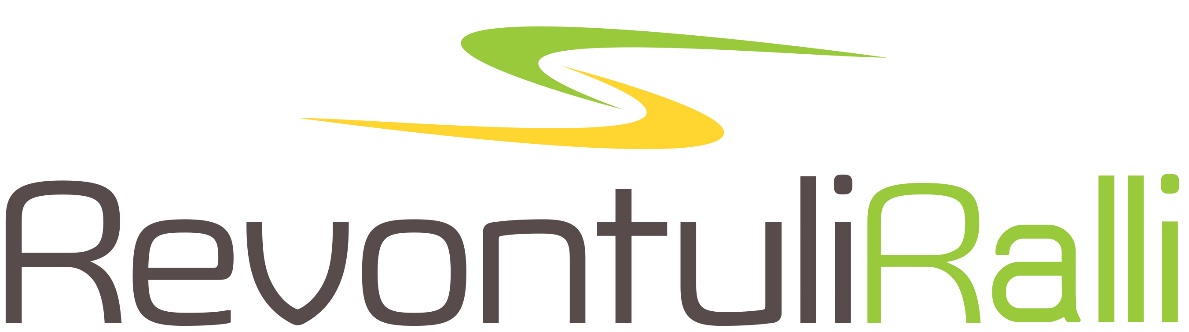 21.1.2023YHTEYSTIETOLOMAKEKILPAILUNUMERO: ___________I-OHJAAJAN PUH.NRO_________________________II-OHJAAJAN PUH.NRO_________________________HUOLLON PUH.NRO___________________________HUOLTOAUTON REK: NRO_______________________Täytä lomake selvästi ja palauta ilmoittautumisen yhteydessäkilpailutoimistoon tai sähköpostilla keijoromo63@gmail.com viimeistään 19.1.2023 mennessä, KIITOS.